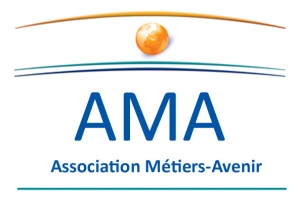 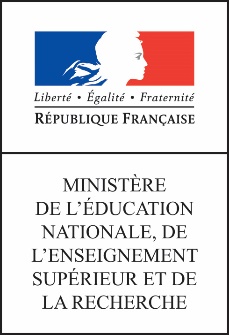 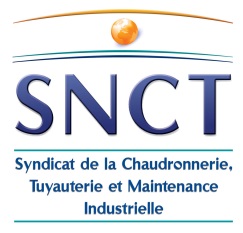 JOURNEE D'ETUDES NATIONALE :"Rénovation des diplômes de la filière Chaudronnerie Industrielle"12 décembre 2017 – ParisMaison de la Mutualité – 24 rue Saint Victor – 75005 PARIS Programme du mardi 12 décembre 2017 Programme du mardi 12 décembre 2017 Programme du mardi 12 décembre 20179 h 00Accueil des participants et remise des badges9 h 30Introduction du SNCT R. Dutertre – Président AMA9 h 45État de la filière et particularités des rénovationsM. Rage – IGEN STI10 h 15Présentation des référentiels CAP RCI/Bac Pro TCI rénovésD. Rosiau – IEN STI LilleP. Lebeau - Enseignant11 h 00Pause11 h 15Présentation du référentiel BTS CRCI rénovéD. Glaiser  - IA IPR STI StrasbourgJ.J. Diverchy – Inspecteur Honoraire12 h 00Déjeuner 14 h 00Projets techniques et pédagogie de projet,Incidence sur les lieux de formation.D. Glaiser – IA IPR STI StrasbourgE. Bonnet - EnseignantP. Cappelaere - EnseignantP. Lebeau - EnseignantN. Ring - Enseignant16 h 15Outils communs SNCT / Éducation NationaleDéveloppementY. Bufquin – Secrétaire Générale SNCT/AMA16 h 30Conclusion et clôture de la journée d’étudesM. Rage – IGEN STI